Question 1.  Do taller people have bigger brains? – find the correlation, and the p-value for the correlation, between Height and brain size (MRI_Count). Give an interpretation of this correlation coefficient, and report on significance.> cor.test(MRI_Count,Height)	Pearson's product-moment correlationdata:  MRI_Count and Heightt = 4.366, df = 36, p-value = 0.0001023alternative hypothesis: true correlation is not equal to 095 percent confidence interval: 0.3309423 0.7643000sample estimates:      cor 0.5883772 r Height, Brain size = 0.58895% CI for r (0.33, 0.76)p=0.0001There is a strong, positive association between height & brain size.Question 2.  Do taller people have higher IQ? – find the correlation, and the p-value for the correlation, between Height and Full Scale IQ. Give an interpretation of this correlation coefficient, and report on significance.> cor.test(FSIQ,Height)	Pearson's product-moment correlationdata:  FSIQ and Heightt = -0.7157, df = 36, p-value = 0.4788alternative hypothesis: true correlation is not equal to 095 percent confidence interval: -0.4221462  0.2091554sample estimates:       cor -0.1184478r Height, Full scale IQ = -0.11895% CI for r (-0.42, 0.21)p=0.479There is a weak and non-significant negative association between height & full scale IQ.Question 3.  Our primary interest is in the association between brain size and Full Scale IQ. Get a scatter plot showing the association between Full Scale IQ (the dependent variable, plotted on the Y axis) and brain size (the independent variable, plotted on the X axis). Perform a regression predicting Full Scale IQ from brain size (MRI_count).> plot(MRI_Count,FSIQ)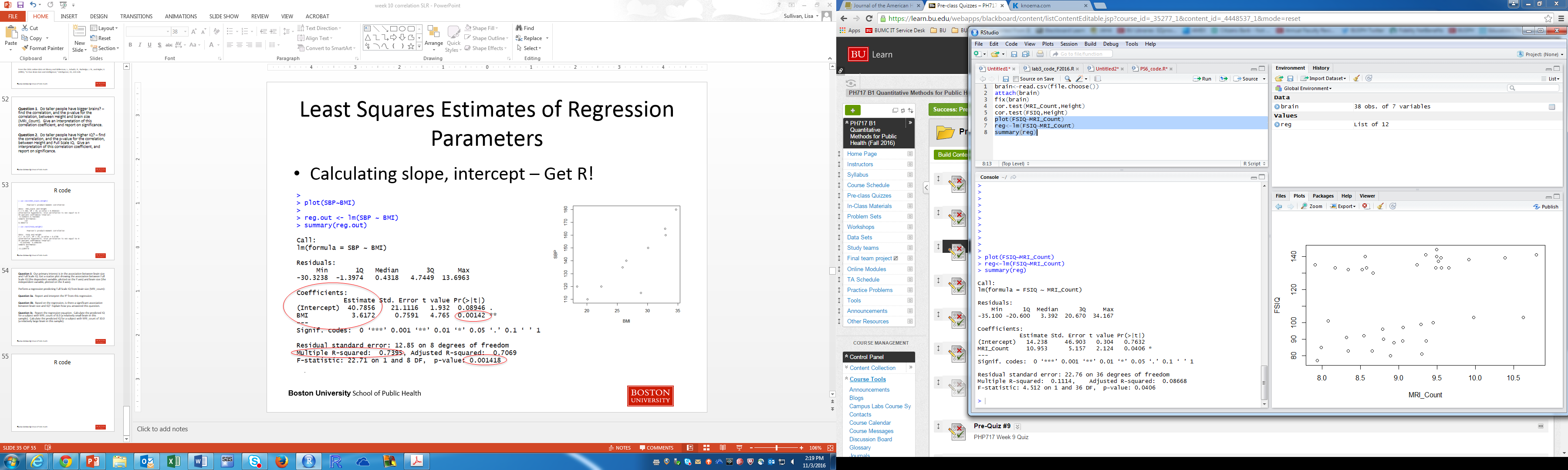 > reg.out<-lm(FSIQ~MRI_Count)> summary(reg.out)Call:lm(formula = FSIQ ~ MRI_Count)Residuals:    Min      1Q  Median      3Q     Max -35.100 -20.600   3.392  20.670  34.167 Coefficients:            Estimate Std. Error t value Pr(>|t|)  (Intercept)   14.238     46.903   0.304   0.7632  MRI_Count     10.953      5.157   2.124   0.0406 *---Signif. codes:  0 ‘***’ 0.001 ‘**’ 0.01 ‘*’ 0.05 ‘.’ 0.1 ‘ ’ 1Residual standard error: 22.76 on 36 degrees of freedomMultiple R-squared:  0.1114,	Adjusted R-squared:  0.08668 F-statistic: 4.512 on 1 and 36 DF,  p-value: 0.0406Question 3a.  Report and interpret the R2 from this regression.The R2 is 0.114, indicating that 11% of the variability in FSIQ can be attributed to differences in brain size. The p-value was 0.04.Question 3b.  Based on the regression for FSIQ. Is there a significant association between brain size and FSIQ?  Yes. The p-value was 0.04.Question 3c.  Report the regression equation for FSIQ and brain size. Calculate the predicted IQ for a subject with MRI_count of 8.0 (a relatively small brain in this sample). FSIQ8= 14.24+10.95(MRI_Count)FSIQ8= 14.24 + 10.95(8)= 101.84Question 3d. Calculate the predicted IQ for a subject with MRI_count of 10.0 (a relatively large brain in this sample). FSIQ10= 14.24+10.95(MRI_Count)FSIQ10= 14.24 + 10.95(10)= 123.74